موفق باشیدنام: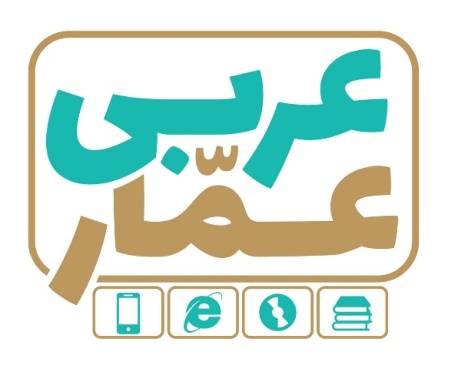 تاریخ امتحان:نام خانوادگی:ساعت برگزاری:نام دبیر طراح سوالات:مدت زمان امتحان:عربی یازدهم انسانینوبت دومعربی یازدهم انسانینوبت دومعربی یازدهم انسانینوبت دومردیفسؤالاتبارم1لِلتَّرجمة:الف- رَبَّناآتنافی الدُّنیاحَسَنةً وفی الآخرةِ حَسنةً.ب- ماوَجَدتُ فی جسمِ الذَّبیحةِ قطعةً اَجودَ واَردأمِن اللِّسانِ.ج- عندماقَدَّم الخادمُ الطَّعامَ الی المَلِکِ سَقَطَت قطرةٌ مِن الطَّعامِ علی قَمیصه.د-  اُحبُّ مِن النّاس العامِل.لِاَنَّهُ یُطعِمُناویَحرِمُ نَفسَهُ.ه- بَعَثَ اللهُ شُعیباً لِهدایتهم الی الحقَّ والنَّهی عن الشِّرکِ بالله.و- لیسَ الیتیمُ الّذی قدماتَ والدُهُ        بل الیتیمُ یَتیمُ العلمِ والاَدبِز- -الشَّمسُ اَقربُ نَجمٍ الي الارضِ وَهي صَغيرةٌ جِدّاً.3.5۲الف_ترجم بالفارسيّةِ: السَّمَک:«..................»                 الحارِقة«..............»ب- ترجِم بالعربيّةِ:شترمرغ:«.................»                       کارگر«...........»                                                                                                  ج-اُذکرالمُضاد: وَقَفَ«.......... »                                     د- اُذکُرالمُرادف:  البُستان«.............»1.5۳اَلتعریب (فارسی به عربی)الف- زبان عربی زبان دین وفرهنگ ماست.                     ب- درتابستان چه می کنی؟1۴اِنتخِب الصَّحیحَ فی التَّرجمة:                                                                                                                              الف- کانَ الفلّاحانِ یَحصُدانِ الزَّرع .                                                                                                                     1- دوکشاورز محصول رادرومی کردند.                        2- دوکشاورز محصول رادروکرده بودند.ب- کادت الثُّلوجُ تَتَساقِطُ.1- برف شروع به باریدن کرد.                                2- چیزی نمانده بودکه برف ببارد.1۵اَکمل الفراغ ممّابین القوسین:الف- الشَّخص ُ.......... مَكروهٌ عندَ اللهِ.                            « الكاذبُ ،الكاذبَ ،الكاذبةُ »ب- لِکُلِّ فصلٍ ........... اَشهرٍ..                                    « ثلاثةً ، ثلاثُ ،ثلاثةُ»ج- لا.........اَجملُ مِن العافيةِ.                                        « لباسٌ-لباساً-لباسَ  »د- لیتَ ............ یَتَّحدونَ فی العالمِ.	                      « المسلمینَ  ، المسلمونَ ، المُسلماتِ »ه- اَخَذَالجُندیُّ..............عن الوطنِ.	                      «  دافعَ ، تُدافِعُ ، یُدافِعُ  »و- لاتَفعلوا.............. الخیرِ رِئاءً.	                                 « اَعمالَ ، اَعمالاً ، اَعمالُ »1.5۶اُذكُرنوعَ الاعراب(فرعي،محلّي،تقديري )لِمااُشيرَ اليها بِخطٍ:الف-  الدُّنیاسجنُ المؤمنِ.          ب-  السّلامُ عَلی فاطمةَ الزّهراء.            ج- ذلکَ الکتابُ لارَیبَ فیه.0.757عَیِّن انواعَ المعارف:                                  «  هوعالِمُ الغیبِ والشَّهادَةِ  »18عَیِّن الافعال المضارعةَ واِعرابها: الف- المؤمنونَ لَن یُسرفوافی الحیاة.                            ب-  لاتَحزنوا، اِنَّ اللهَ مَعَنا.19عيِّن اسمَ النَّواسخِ وخبرها ونوع الخبرفی العبارات التّالیة:الف- انتم ناجحونَ ماداموامتَّحدینَ.	                          ب- اِتَّقوااللهَ لَعَلَّکم تُفلِحونَ .                                              1.5۱۰عَیِّن الفعلَ المبني لِلمجهولِ ونائبَ الفاعل ونوعَهُ:                «  الی اللهِ تُرجَعُ الاُمورُ  »0.75۱۱عَيِّن الموصوفَ والصِّفةَ والمُضافَ والمُضاف اليه:الف-  الامامُ اَیقظَ المُسلمینَ مِن نَومِ الغفلةِ.	               ب-  الطَّمَعُ الشَّدیدُ یوقعُ الانسانَ الی المَهالکِ.                                     1۱۲الف-غَيِّرمااُشيرَاليه بِخطٍ الي اُسلوبِ النِّسبةِ:                           هذاالسَّیفُ مِن حدیدٍ. اِذن هذاسیفٌ ..............ب- صَغِّر الاسماءَ التّاليةَ:     قَبل «........»         شَجَرة  «..........»0.75۱۳صَحِّح الاخطاءَ مع بیان السَّبب:    الف-  بدأ الاسلامُ اِنتَشَرَ فی العالَمِ.                     ب- اِنَّ مُمرِّضاتُ المُستَشفی ساهراتٍ طولَ اللیل.1.5۱۴لِلتَّحلیلِ الصَّرفیِّ (تجزیه):                                 یَجتمعُ المُسلمونَ لِاَمرٍ مُهمٍّ فی المَسجد.1.2515اَعرِب مااُشیرالهابِخطٍّ (ترکیب)                             یُحاسِبُ اللهُ النّاسَ یومَ القیامةِ.0.7516اقرأ النَّصَ واَجب عن الاسئلةَ: النّعامةُ طائرٌ كبيرٌ مِن اَضخم ِ الطُّيور. هيَ تَجْتمِعُ بينَ صفاتِ الجَملِ و الطّيرِ.النّعامةُ حيوان يُضرَبُ به المَثل في الجُبنِ فَاِنَّها تُدخِلُ رأسَها تَحتَ الرِّمالِ عندَما تَشعُرُ بالخوفِ.الف-ماهوالحيوانُ الّذي يُشبِهُ الجملَ والطَّيرَ؟ب-ماتَعملُ النَّعامةُ عندما تَشْعرُ بالخوفِ؟ج- شَکِّل ما اُشیرالیه بِخطٍّ.(حرکت گذاری)1.25